МИНИСТЕРСТВО ТРУДА И СОЦИАЛЬНОЙ ЗАЩИТЫ РОССИЙСКОЙ ФЕДЕРАЦИИПРИКАЗот 25 июля 2014 г. N 484нОБ УТВЕРЖДЕНИИ РЕКОМЕНДАЦИЙПО ФОРМИРОВАНИЮ И ВЕДЕНИЮ РЕЕСТРА ПОСТАВЩИКОВСОЦИАЛЬНЫХ УСЛУГВ соответствии с подпунктом 5.2.97(9) Положения о Министерстве труда и социальной защиты Российской Федерации, утвержденного постановлением Правительства Российской Федерации от 19 июня 2012 г. N 610 (Собрание законодательства Российской Федерации, 2012, N 26, ст. 3528; 2013, N 22, ст. 2809; N 36, ст. 4578; N 37, ст. 4703; N 45, ст. 5822; N 46, ст. 5952; 2014, N 21, ст. 2710; N 26, ст. 3577), приказываю:1. Утвердить прилагаемые рекомендации по формированию и ведению реестра поставщиков социальных услуг.2. Настоящий приказ вступает в силу с 1 января 2015 года.МинистрМ.ТОПИЛИННе нуждается в государственной регистрации. Письмо Минюста России от 23 октября 2014 г. N 01/96406-ЮЛ.Утвержденыприказом Министерства трудаи социальной защитыРоссийской Федерацииот 25 июля 2014 г. N 484нРЕКОМЕНДАЦИИПО ФОРМИРОВАНИЮ И ВЕДЕНИЮ РЕЕСТРА ПОСТАВЩИКОВСОЦИАЛЬНЫХ УСЛУГ1. Настоящие рекомендации разработаны с целью оказания методической помощи уполномоченным органам государственной власти субъектов Российской Федерации в формировании и ведении реестра поставщиков социальных услуг (далее - реестр), предусмотренного статьей 25 Федерального закона от 28 декабря 2013 г. N 442-ФЗ "Об основах социального обслуживания граждан в Российской Федерации" (Собрание законодательства Российской Федерации, 2013, N 52, ст. 7007).2. В соответствии со статьей 8 Федерального закона от 28 декабря 2013 г. N 442-ФЗ "Об основах социального обслуживания граждан в Российской Федерации" формирование и ведение реестра осуществляется органом государственной власти субъекта Российской Федерации в сфере социального обслуживания (далее - уполномоченный орган).3. Согласно статье 24 Федерального закона от 28 декабря 2013 г. N 442-ФЗ "Об основах социального обслуживания граждан в Российской Федерации" операторами реестра являются уполномоченный орган и организации, с которыми указанный орган заключил договоры об эксплуатации регистра.5. Оригиналы документов, их копии, заверенные в установленном порядке, на основании которых формируется реестр, рекомендуется хранить бессрочно.6. В соответствии со статьей 25 Федерального закона от 28 декабря 2013 г. N 442-ФЗ "Об основах социального обслуживания граждан в Российской Федерации" включение организаций социального обслуживания в реестр осуществляется на добровольной основе.7. Информацию в реестре рекомендуется обновлять ежеквартально.8. Формирование и ведение реестра на электронных носителях рекомендуется осуществлять в соответствии с едиными организационными, методологическими и программно-техническими принципами, обеспечивающими совместимость и взаимодействие реестра с иными государственными информационными системами и информационно-телекоммуникационными сетями.9. Межведомственное информационное взаимодействие в целях формирования и ведения реестра осуществляется в соответствии с требованиями Федерального закона от 27 июля 2010 г. N 210-ФЗ "Об организации предоставления государственных и муниципальных услуг" (Собрание законодательства Российской Федерации, 2010, N 31, ст. 4179; 2011, N 15, ст. 2038; N 27, ст. 3873, 3880; N 29, ст. 4291; N 30, ст. 4587; N 49, ст. 7061; 2012, N 31, ст. 4322; 2013, N 14, ст. 1651; N 27, ст. 3477, 3480; N 30, ст. 4084; N 51, ст. 6679; N 52, ст. 6961, 7009; 2014, N 26, ст. 3366).10. Формирование и ведение реестра осуществляется с учетом установленных законодательством Российской Федерации требований к обеспечению безопасности сведений, ограничений по использованию информации и при применении программно-технических средств, позволяющих идентифицировать лицо, осуществляющее формирование и ведение реестра.11. Уполномоченный орган осуществляет проверку достоверности и актуальности информации, содержащейся в сведениях, представленных поставщиками социальных услуг.12. Реестр содержит следующую информацию о поставщиках социальных услуг <1>:--------------------------------<1> Статья 25 Федерального закона от 28 декабря 2014 г. N 442-ФЗ "Об основах социального обслуживания граждан".1) регистрационный номер учетной записи;2) полное и (если имеется) сокращенное наименование поставщика социальных услуг;3) дата государственной регистрации юридического лица, индивидуального предпринимателя, являющихся поставщиками социальных услуг;4) организационно-правовая форма поставщика социальных услуг (для юридических лиц);5) адрес (место нахождения, место предоставления социальных услуг), контактный телефон, адрес электронной почты поставщика социальных услуг;6) фамилия, имя, отчество руководителя поставщика социальных услуг;7) информация о лицензиях, имеющихся у поставщика социальных услуг (при необходимости);8) сведения о формах социального обслуживания;9) перечень предоставляемых социальных услуг по формам социального обслуживания и видам социальных услуг;10) тарифы на предоставляемые социальные услуги по формам социального обслуживания и видам социальных услуг;11) информация об общем количестве мест, предназначенных для предоставления социальных услуг, о наличии свободных мест, в том числе по формам социального обслуживания;12) информация об условиях предоставления социальных услуг;13) информация о результатах проведенных проверок;14) информация об опыте работы поставщика социальных услуг за последние пять лет;15) иная информация, определяемая в соответствии с пунктом 12 части 2 статьи 25 Федерального закона от 28 декабря 2013 г. N 442-ФЗ "Об основах социального обслуживания граждан в Российской Федерации".13. В соответствии со статьей 25 Федерального закона от 28 декабря 2013 г. N 442-ФЗ "Об основах социального обслуживания граждан в Российской Федерации" реестр размещается на официальном сайте уполномоченного органа в сети "Интернет" в соответствии с требованиями законодательства Российской Федерации.14. Информацию, содержащуюся в реестре, рекомендуется направлять физическим и юридическим лицам, обратившимся в уполномоченный орган с соответствующим заявлением, в срок, не превышающий 10 рабочих дней со дня поступления заявления о ее предоставлении.\ql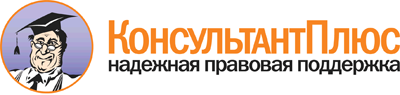 Приказ Минтруда России от 25.07.2014 N 484н
"Об утверждении рекомендаций по формированию и ведению реестра поставщиков социальных услуг"Документ предоставлен КонсультантПлюс

www.consultant.ru

Дата сохранения: 03.07.2015